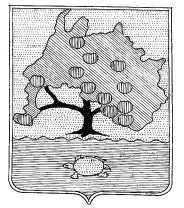 КОМИТЕТ ПО УПРАВЛЕНИЮ МУНИЦИПАЛЬНЫМ ИММУЩЕСТВОМ  МУНИЦИПАЛЬНОГО ОБРАЗОВАНИЯ«ПРИВОЛЖСКИЙ  РАЙОН» АСТРАХАНСКОЙ ОБЛАСТИРАСПОРЯЖЕНИЕОт  07.11.2017г. № 2489с. Началово     О внесении изменений и дополнений  в распоряжениекомитета по управлению муниципальным имуществом муниципального образования«Приволжский район» от 10.04.2017г.  №610В соответствии с Постановлением Правительства Астраханской области от 30.07.2015 N 378-П "О Порядке предоставления торгового места для размещения нестационарных торговых объектов на земельных участках, в зданиях, сооружениях, находящихся в государственной собственности Астраханской области", Постановлением Министерства экономического развития Астраханской области от 31.07.2012г. №046-П, а также руководствуясь статьями 63, 64 Устава муниципального образования «Приволжский район» Астраханской областиВнести в распоряжение комитета по управлению муниципальным имуществом  муниципального образования «Приволжский район» от  10.04.2017г.  №610 «Об утверждении схемы размещения нестационарных торговых объектов на территории муниципального образования «Приволжский район»  следующие изменения и дополнения:Дополнить таблицу в  приложении к  распоряжению комитета по управлению муниципальным имуществом  муниципального образования «Приволжский район» от 10.04.2017г. №610 строками, согласно приложению. Настоящее распоряжение разместить на официальном сайте комитета по управлению муниципальным имуществом муниципального образования «Приволжский район», в информационно-телекоммуникационной сети «Интернет» http://kumi-priv.ru.Представить настоящее распоряжение в 20-дневный срок со дня утверждения в министерство экономического развития Астраханской области в электронном виде и на бумажном носителе для размещения на официальном сайте министерства в информационно-телекоммуникационной сети «Интернет» http://minec.astrobl.ru.Контроль за исполнением  настоящего распоряжения возложить на заместителя председателя комитета по управлению муниципальным имуществом муниципального образования «Приволжский район» - Уразова З.Х.   Председатель комитета								К.Ш. Давлетгильдеев  Приложение к распоряжению от                 2017г. № __СХЕМАразмещения нестационарных торговых объектов на территорииПриволжского района(наименование органа местного самоуправления муниципальногообразования Астраханской области)по состоянию на 01.04.2017 годаN п/п  Адрес     нестационарного    торгового   объекта       Вид     нестацио-   нарного   торгового   объекта  Специализация нестацио-  нарного    торгового   объекта    Период  размещениянестацио-  нарного  торгового  объекта    Наименование и    адрес регистрации   хозяйствующего    субъекта (юриди-   ческое лицо, ин-    дивидуальный     предприниматель)  59с. Карагали, в 2,2 км. Западнее р. Царев, в 50 м. юго-западнее б. Иван-МакарТорговый киоск 20 кв.м.Ритуальные принадлежностиКруглый годИП Уталиев И.И., с. Карагали, пер. Дачный, д.1860с. Карагали, в 2,3 км. Западнее р. Царев, в 100 м. юго-западнее б. Иван-Макар Торговый киоск 20 кв.м.Ритуальные принадлежностиКруглый годИП Уталиев И.И., с. Карагали, пер. Дачный, д.1861с. Карагали, ул. Камызякская, 11 «б»Торговый павильон 24 кв.м.Мясная продукцияМарт-декабрьКенжеева А.И., г. Астрахань, ул. Белгородская, 2, кв.6262с. Карагали, ул. Мостовая, 2/6Торговый киоск 15 кв.м.Ритуальные принадлежностиКруглый годИП Тишина Ю.Ю., г. Астрахань, ул. Черновицкая, дом №4